БАРС. WEB-СВОДЫКраткое руководство пользователяПеред запуском системы БАРС WEB-СВОДЫ необходимо установить сертификат безопасности (если сертификат установлен, эти действия пропускаем). Для этого нужно открыть браузер Internet Explorer (версия 7 и выше), либо Google Chrome, и  в адресной строке ввести ссылку на сайт http://www.edu-penza.ru/, затем перейти на вкладку «Дневники и Журналы»,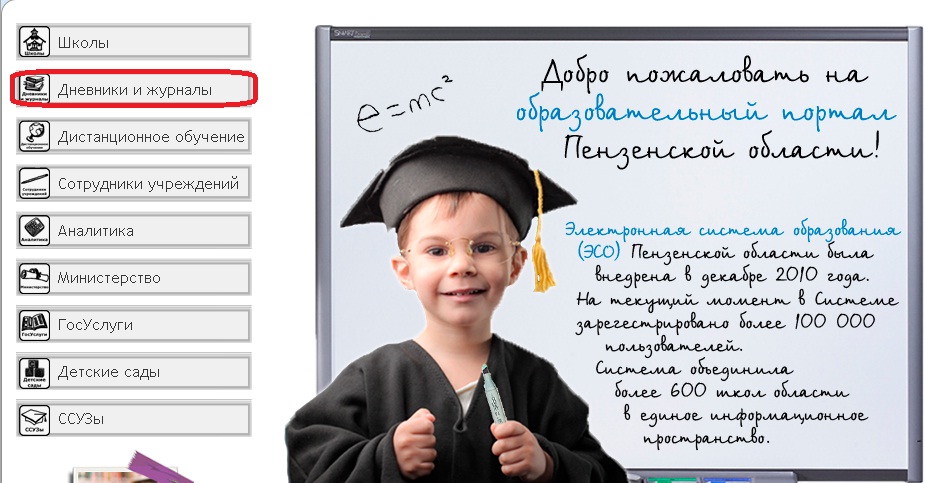 нажать кнопку «Войти»,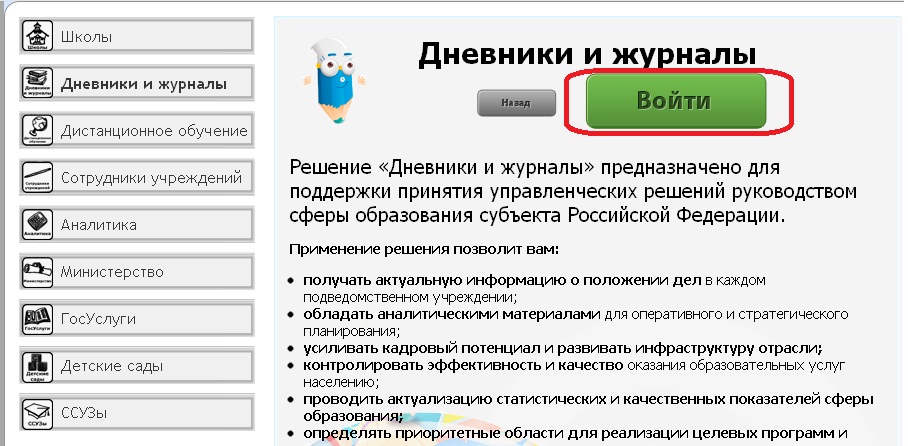 и следовать указаниям по установке корневого сертификата. ВАЖНО! Эта процедура производится только один раз! По окончании процесса установки перейдите по ссылке данной внизу страницы установки, введите свой логин и пароль.
